PUBLIC MEETING AGENDAThe Nevada Housing Division will hold a public hearing at 9:00 a.m., on December 30, 2022.  The purpose of the hearing is to receive comments from all interested persons regarding the adoption of regulations that pertain to chapter 118B, 461 and 489 of the Nevada Administrative Code (LCB Files No. R003-22 and R110-22).  
Fri, Dec 30, 2022 9:00 AM (PST) 

Please join my meeting from your computer, tablet or smartphone. 
https://meet.goto.com/496224389 

You can also dial in using your phone. 
United States: +1 (312) 757-3121 

Access Code: 496-224-389 

Get the app now and be ready when your first meeting starts: https://meet.goto.com/installReasonable efforts will be made to assist and accommodate physically handicapped persons desiring to attend the hearing.  If you require assistance, please contact the Division in advance of the hearing date.  Contact Tim Whitright at twhitright@housing.nv.gov or 702-486-4135.The TDD Number is 800-326-6868.   Supporting materials for this agenda may be obtained by contacting Tim Whitright at twhitright@housing.nv.gov or 702-486-4135; or its Carson City office: 1830 E. College Pkwy., Suite 200 Carson City, NV 89706; or its Las Vegas office: 3300 W. Sahara Ave., #300, Las Vegas, NV 89102.The public is invited to attend virtually by following the link below.  Please join my meeting from your computer, tablet or smartphone. Persons wishing to provide public comment during the meeting may use the links below and at the appropriate time, Division staff will call on persons wishing to make public comment.Agenda1. Call to Order.2. Public Comment.No action may be taken on any matter raised under this agenda item until the matter has been specifically included on an Agenda as an item upon which action will be taken. Comments cannot be restricted based upon viewpoint. Public comment is limited to 5 minutes per person.3. Discussion of proposed changes to the NAC chapter 489, 118B, 461 (LCB Files R003-22, R110-22).4. Public Comment:No action may be taken on any matter raised under this agenda item until the matter has been specifically included on an Agenda as an item upon which action will be taken. Comments cannot be restricted based viewpoint. Public comment is limited to 5 minutes per person.5. AdjournmentPersons wishing to comment upon the proposed action of the Nevada Housing Division may appear at the scheduled public hearing or may address their comments, data, views or arguments, in written form, to Tim Whitright at twhitright@housing.nv.gov or 702-486-4135. Written submissions must be received by the Nevada Housing Division on or before December 29, 2022.  If no person who is directly affected by the proposed action appears to request time to make an oral presentation, the Nevada Housing Division may proceed immediately to act upon any written submissions.  Copies of this Agenda and regulations (LCB File No. R003-22 and R110-22) to be adopted will be available at the Division’s Offices: 3300 W. Sahara Blvd. Suite 300, Las Vegas, Nevada 89102 or 1830 E. College Parkway, Suite 200, Carson City, Nevada 89706 for inspection and copying by members of the public during business hours.  This notice and the text of the proposed regulations (LCB Files No. R003-22 and R110-22) are also available in the State of Nevada Register of Administrative Regulations, which is prepared and published monthly by the Legislative Counsel Bureau pursuant to NRS 233B.0653, and on the Internet at http://www.leg.state.us/.  Copies of this notice and the proposed regulation also will be mailed to members of the public at no charge upon request.Upon adoption of any regulation, the agency, if requested to do so by an interested person, either before adoption or within 30 days thereafter, shall issue a concise statement of the principal reasons for and against its adoption and incorporate therein its reason for overruling the consideration urged against its adoption.This notice of hearing has been posted at the following locations:The Department of Administration’s website at www.notice.nv.govThe Division’s website www.housing.nv.gov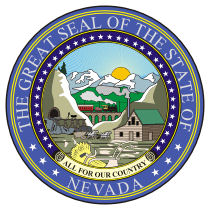 STEVE SISOLAK          GovernorSTATE OF NEVADADEPARTMENT OF BUSINESS & INDUSTRYHOUSING DIVISION3300 West Sahara Ave. #300Las Vegas, NV 89102702-486-7220         TERRY REYNOLDS   Director       Steve Aichroth        Administrator